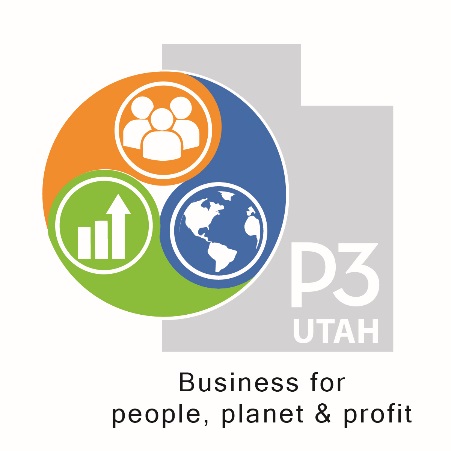 НАЧНИТЕ ПРЯМО СЕЙЧАС, чтобы сделать мир лучше с помощью компанииПрактические шаги для отдельных лиц, организаций / сообществ и компанийОтдельное лицоВыбирайте более позитивное воздействие всякий раз, когда вы тратите деньги.Выбирайте работодателя, который оказывает более сильное воздействие.Спросите у работодателя, можете ли вы помочь компании, где вы работаете, оказывать более позитивное воздействие.Инвестируйте и поддерживайте рост компаний, оказывающих более позитивное воздействие.Объединяйте на местном уровне усилия для поддержки компаний, оказывающих более позитивное воздействие, и улучшения причиняющих вред компаний.Гражданское общество, государственное учреждение, группа активистов района / группа общественностиПримите на вооружение политики и проводите кампании в поддержку компаний, оказывающих более позитивное воздействие при каждой покупке.Побуждайте участников групп, заинтересованных лиц и имеющих право голоса поддерживать компании, оказывающие более позитивное воздействие.Поддерживайте законы и нормативно-правовые акты, позволяющие создавать оказывающие сильное воздействие P3-компании.Показывайте причиняющим вред компаниям путь P3, выгодный одновременно для людей, планеты и владельцев.Поддерживайте студенческие группы в качестве вспомогательного ресурса для компаний, заинтересованных в усилении воздействия.Бизнес-лидер, руководитель или владелец компанииПримите на себя обязательство: предпринять основные меры по ключевым показателям.Составьте план по улучшению основных частей своей работы, контролируйте выполнение плана и управляйте им.Привлекайте работников, клиентов, поставщиков и дистрибьюторов, им всем нужен лучший мир.Будьте прозрачны и ответственны: опубликуйте свои достижения на своём веб-сайте.Будьте лидером: добивайтесь сертификации продукции, компании и соответствия отраслевым стандартам в результате позитивного воздействия.Студенческая группаУзнайте, как компании могут управлять принципом триединства, увеличивая чистое позитивное воздействие.Проводите и поддерживайте кампании, способствующие развитию оказывающих положительное воздействие компаний с коллективной покупательской способностью.Лоббируйте соответствующие законы и нормативно-правовые акты.Узнайте о сертификации оказывающих положительное воздействие компаний и содействуйте их развитию в местном масштабе.Узнайте, каким образов оказать поддержку программ по развитию компаний P3, предлагая аудит и поддержку в социальных сетях.Разрешается использовать данную информацию с указанием ссылки на организацию P3 Utah (2019 г.)